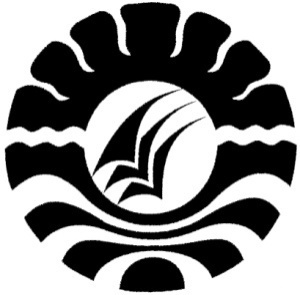 S K R I P S IPROKRASTINASI AKADEMIK  DAN PENANGANANNYA(STUDI KASUS PADA 2 ORANG ANAK DI SMP NEGERI 2 ALLA)MUSDALIFAJURUSAN PSIKOLOGI PENDIDIKAN DAN BIMBINGANFAKULTAS ILMU PENDIDIKANUNIVERSITAS NEGERI MAKASAR2015